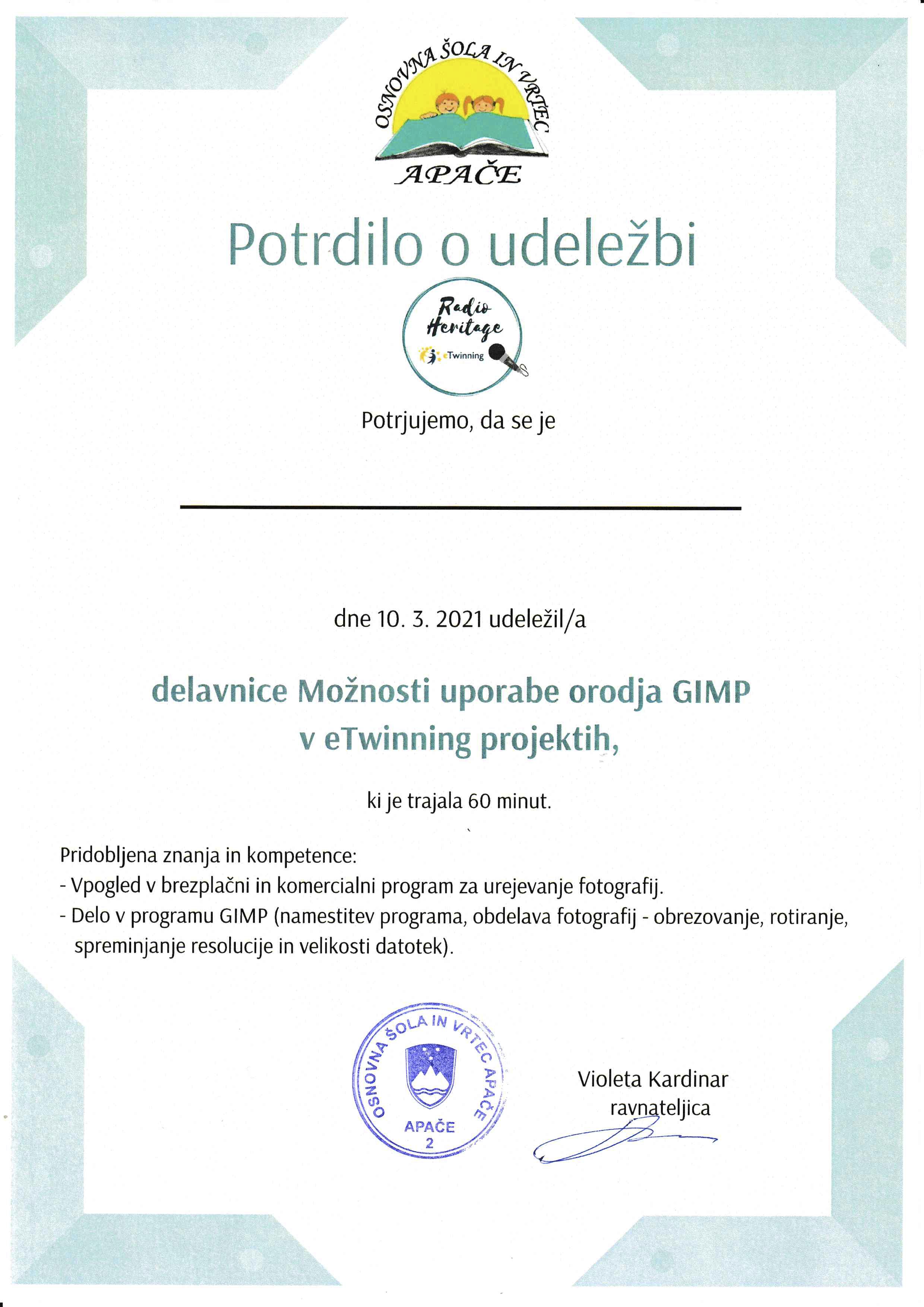 Antonija MamužićKatolička osnovna škola, Šibenik